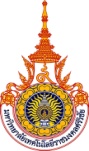 แบบขออนุญาตใช้รถราชการวันที่		เดือน			พ.ศ.       	 ส่วนของผู้ขอใช้รถข้าพเจ้า						ตำแหน่ง						หน่วยงาน			มีความประสงค์ขออนุญาตใช้รถยนต์ไปราชการ  ณ  				จังหวัด			เพื่อ							จำนวนผู้โดยสาร		คน   ออกเดินทางวันที่		.เดือน					พ.ศ.		เวลา		น.   กลับถึง มหาวิทยาลัยฯ   วันที่		เดือน				.พ.ศ. 		เวลา		น.ผู้ควบคุมรถ					เบอร์โทรศัพท์ติดต่อกลับ					ส่วนของกองกลางเรียน   ผู้มีอำนาจสั่งใช้รถเห็นสมควรอนุญาตใช้   รถตู้โดยสาร  เลขทะเบียน 							 รถบัสโดยสาร  		เลขทะเบียน 							 รถนั่งอเนกประสงค์ 	เลขทะเบียน 							 รถกระบะ  		เลขทะเบียน 							 รถหกล้อ            	เลขทะเบียน 							      รถตรวจการณ์   	เลขทะเบียน 							  โดยมี											เป็นพนักงานขับรถ    ขอเบิกค่าล่วงเวลาให้พนักงานขับรถ	 ไม่เบิกค่าล่วงเวลาให้พนักงานขับรถ  ไม่สามารถให้ความอนุเคราะห์รถราชการได้ เนื่อง	ลงชื่อ					    (					)  							                หัวหน้ากลุ่มงานยานพาหนะ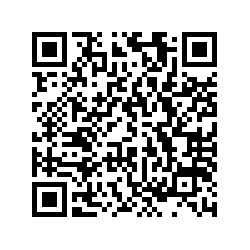 ลงชื่อ					      (					)ผู้ขออนุญาตลงชื่อ					      (					)คณบดี / ผอ.สำนัก / ผอ.กองวันที่.......................................................................ผู้มีอำนาจสั่งใช้รถภายในจังหวัด  อนุญาต	   แจ้งผู้เกี่ยวข้องทราบ  ไม่อนุญาต	ลงชื่อ				ผู้อำนวยการกองกลางวันที่ 			ผู้มีอำนาจสั่งใช้รถต่างจังหวัด	เห็นสมควรอนุญาตลงชื่อ				                                     ผู้อำนวยการกองกลาง			วันที่ 				  อนุญาต	  ไม่อนุญาตลงชื่อ				                                     อธิการบดีหรือผู้แทน		     วันที่ 			